AGENDAIssued on 4.1.2023, by:Liz Kelso, Town Clerk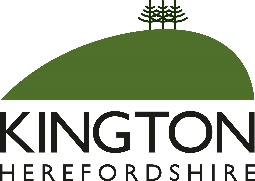 Kington Town CouncilEmail:  clerk@kingtontowncouncil.gov.uk Web site: www.kingtontowncouncil.gov.ukMembers of the Finance & General Purposes Committee you are hereby summoned to attend a meeting of theFinance and General Purposes CommitteeOn Monday 9th January 2023 at 5.30pmAtThe Old Police Station, Market Hall Street, Kington   Committee Members:Mayor Cllr. D. Redmayne, Deputy Mayor Cllr. Mrs. E. Banks, Deputy Mayor Cllr. R. Widdowson, Cllrs R. Banks, T. Bounds, M. Fitton, F. Hawkins, E. Rolls, & I. Spencerfor the purpose of transacting the following businessFinance and General Purposes CommitteeOn Monday 9th January 2023 at 5.30pmAtThe Old Police Station, Market Hall Street, Kington   Committee Members:Mayor Cllr. D. Redmayne, Deputy Mayor Cllr. Mrs. E. Banks, Deputy Mayor Cllr. R. Widdowson, Cllrs R. Banks, T. Bounds, M. Fitton, F. Hawkins, E. Rolls, & I. Spencerfor the purpose of transacting the following businessFinance and General Purposes CommitteeOn Monday 9th January 2023 at 5.30pmAtThe Old Police Station, Market Hall Street, Kington   Committee Members:Mayor Cllr. D. Redmayne, Deputy Mayor Cllr. Mrs. E. Banks, Deputy Mayor Cllr. R. Widdowson, Cllrs R. Banks, T. Bounds, M. Fitton, F. Hawkins, E. Rolls, & I. Spencerfor the purpose of transacting the following businessTo note apologies, declarations of interest and requests for dispensationTo agree Minutes of the meeting held on 31st October 2022Update on Community Grants for financial year 2022-2023 and to review remaining applicationsTo consider draft budget for the year to 31.3.2024 To consider financial impact of externally funded projectsInternal Auditor for 2022-3Items for the next agendaDate of next meeting